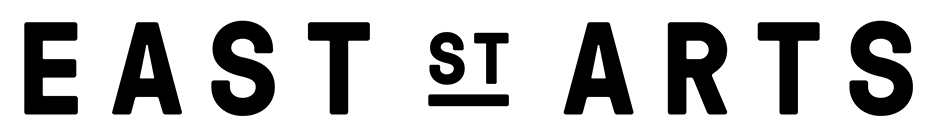 Equal Opportunities Monitoring FormEast Street Arts has an Equal Opportunities Policy which requires that all staff, freelance contracts, volunteers, artists and studio holders are treated fairly irrespective of their age, race, ethnic or national origin, gender, sexual orientation or any disability. In order to help us implement this policy you are requested to complete the sections below which will be used purely for statistical monitoring purposes.The information you provide will be separated from the application form upon receipt.Name: Gender: Male / FemaleAge:	Ethnic Origin - I would describe my ethnic origin as:a) 	White British  	Irish  Other (Please specify)b) 	Mixed White & Black Caribbean  	White & Black African  	White & Asian  Other (Please specify)c)Asian or Indian  	Pakistani  		Bangladeshi  	Asian British  Other (Please specify)d) 	Black or Caribbean  		African  		Black British   Other (Please specify)e)Chinese  	   Other Ethnic Group (Please specify)Disability: East Street Arts will comply with the Disability Discrimination Act 1995 and will make reasonable adjustments to enable disabled access to our facilities and public events.Do you have a disability?		Yes  	No  Signed:Date: